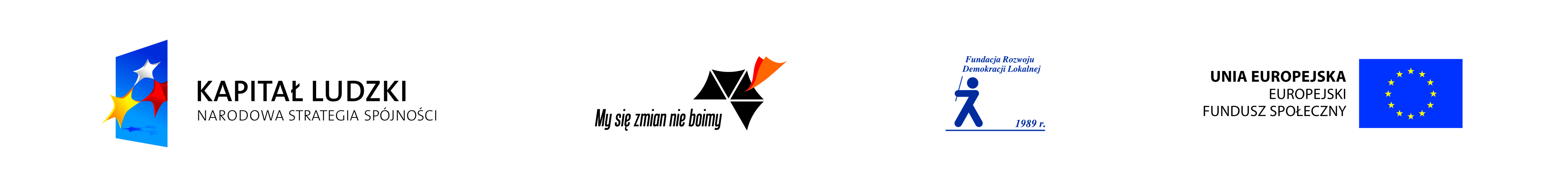  Sporządził/a: Elżbieta Jaszczuk, inspektorZatwierdził/a: Stanisław Ładziak Wójt Gminy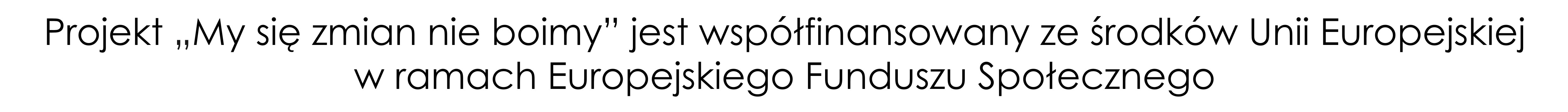 Karta usługi Nr 3WYDANIE ZAŚWIADCZENIA POTWIERDZAJACEGO DANE ZAWARTE W EWIDENCJI PODATKOWEJ PODATKU OD NIERUCHOMOSCI, PODATKU ROLNYM , PODATKU LEŚNYMO POW. GRUNTÓW HA FIZYCZNE I PRZELICZENIOWE WIELKOSC UŻYTKÓW ROLNYCH WYSOKOŚĆ PRZECIETNEGO DOCHODU Z PRACY W INDYWIDUALNYM GOSP. ROLNYMKarta usługi Nr 3WYDANIE ZAŚWIADCZENIA POTWIERDZAJACEGO DANE ZAWARTE W EWIDENCJI PODATKOWEJ PODATKU OD NIERUCHOMOSCI, PODATKU ROLNYM , PODATKU LEŚNYMO POW. GRUNTÓW HA FIZYCZNE I PRZELICZENIOWE WIELKOSC UŻYTKÓW ROLNYCH WYSOKOŚĆ PRZECIETNEGO DOCHODU Z PRACY W INDYWIDUALNYM GOSP. ROLNYMMIEJSCE ZAŁATWIENIA SPRAWYUrząd Gminy Paprotnia OSOBA WŁAŚCIWA DO ZAŁATWIENIA  SPRAWYElżbieta JaszczukSPOSÓB ZAŁATWIENIA SPRAWYWydanie zaświadczeniaWYMAGANE DOKUMENTY- Wniosek o wydanie zaświadczenia- dowód wniesienia opłaty skarbowejOPŁATYZgodnie z ustawą o opłacie skarbowej ( Dz. U z 2006r. Nr. 225, poz. 1635 z późn. zm)CZAS ZAŁATWIENIA SPRAWYNiezwłocznie, nie później niż w terminie 7 dni  TRYB ODWOŁAWCZYW przypadku postanowienia o odmowie  wydania zaświadczenia przysługuje zażalenie do Samorządowego Kolegium Odwoławczego w Siedlcach za pośrednictwem Wójta Gminy Paprotnia  w terminie 7 dni licząc od dnia otrzymania postanowienia.INNE INFORMACJEOpłaty dokonuje się w kasie Urzędu Gminy pokój Nr 4 od poniedziałku do piątku w godzinach 7:30 do 15:30  lub na konto bankowe nr 49919400070070022920000010 z adnotacją dotyczącą zaświadczenia. W przypadku dokonania opłaty skarbowej przelewem bankowym należy dołączyć potwierdzenie dokumentu przelewu.FORMULARZ DO POBRANIAWniosek dostępny w pokoju  Nr 2PODSTAWA PRAWNA- ustawa z dnia 16 listopada 2006r. o opłacie skarbowej (Dz.U. z 2006r. Nr 225, poz 1635 z pózn. zm.)- art. 306a-306c. ustawy z dnia 29 sierpnia 1997r.- Ordynacja podatkowa ( Dz. U. z 2005r. Nr. 8, poz. 60 ze zm.)